Ledig stilling som kretssekretær i  Oslo svømmekretsOslo svømmekrets ivaretar idrettene Svømming, stup, synkron og vannpolo i Oslo og har til sammen 9 medlemsklubber.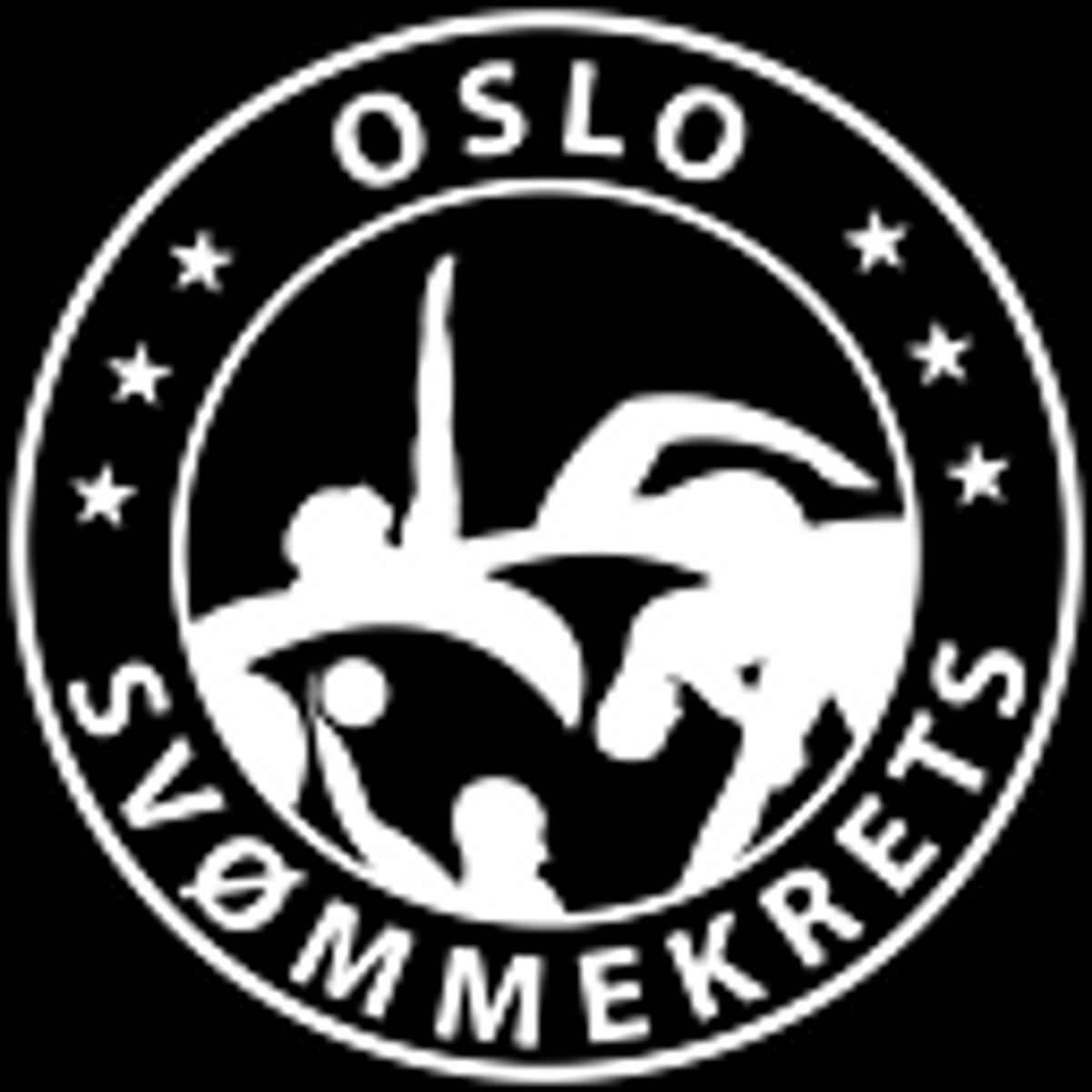 I Oslo trener alle klubbene på flere bad , mens stup, synkron og vannpolo primært trener på Tøyenbadet.Vi søker etter en person som ønsker en stilling med stor fleksibilitet og utviklingsmulighet.  Kretssekretæren skal hjelpe styret som velges på årsmøte og være bindeleddet mellom styret, Oslo idrettskrets og Oslo kommune v/Bymiljøetaten( BYM )  i forhold til kvalitetssikring av fordelingsprosessen for treningstid før hver sesong og være bindeleddet i kommunikasjon for kretsstyret til Oslo Idrettskrets og BYM.Stillingsstørrelse vil variere noe og ser for oss inntil  maks 20 % stilling i perioder. Lønn vil bli utbetalt på timesbasis. Lønn avtales.Det må påregnes noe helge- og kveldsarbeid. Oslo Svømmekrets har ingen faste kontor fasiliteter. Styremøtene avholdes normalt på Oslo idrettens hus på Ekeberg. Vi søker etter en person med:God kjennskap til hvordan idrett er organisert.Et engasjement for idrett og frivillighet.Gode organisatoriske evner, være strukturert og ryddig.God evne til kommunikasjon både muntlig og skriftlig.Trener- eller lederutdannelse og/eller erfaring er ønskelig, men ikke et krav.Personlig egnethet vil bli tillagt stor vekt. Lønn etter avtale.Søknad sendes til oslo@medley.noSpørsmål om stillingen kan rettes til kretsleder Håvard Johnsen Bekk, tlf 99 28 83 60, Søknadsfrist: Snarest